Instrukcja użytkowania arkusza do wypełnienia informacji o realizacji zaleceńPoniżej krok po kroku została zaprezentowana instrukcja wypełniania arkusza w formie excel:Arkusz excel w wersji edytowalnej zamieszczony został na stronie internetowej Urzędu Transportu Kolejowego w zakładce „Monitorowanie bezpieczeństwa”  „Monitoring bezpieczeństwa”  „Zalecenia bezpieczeństwa” (https://utk.gov.pl/pl/monitorowanie/monitoring/zalecenia-bezpieczenstw).Należy pobrać z niniejszej strony arkusz i uruchomić go.Gdy plik zostanie uruchomiony, pojawi się żółty pasek komunikatów z ikoną tarczy i przyciskiem „Włącz zawartość” – w obszarze „Pasek komunikatów” należy wówczas kliknąć pozycję „Włącz zawartość”; zostanie otwarty plik, który jest dokumentem zaufanym.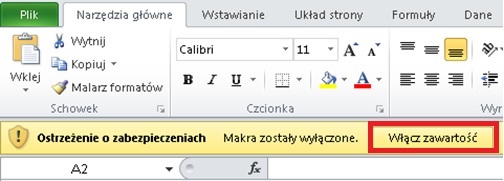 Schematyczny widok arkusza, który należy uzupełnić przedstawiono poniżej: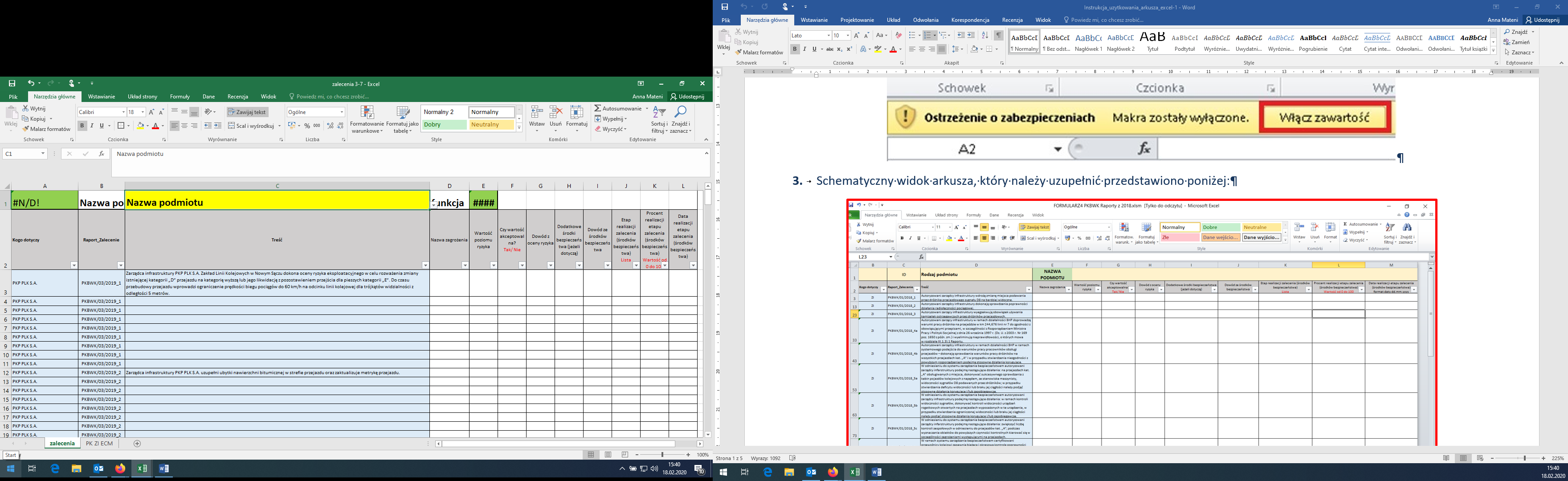 Kolejnym krokiem, jaki należy wykonać, jest wybranie nazwy podmiotu. Wyboru podmiotu należy dokonać z listy rozwijalnej w komórce 1C (zaznaczona żółtym kolorem).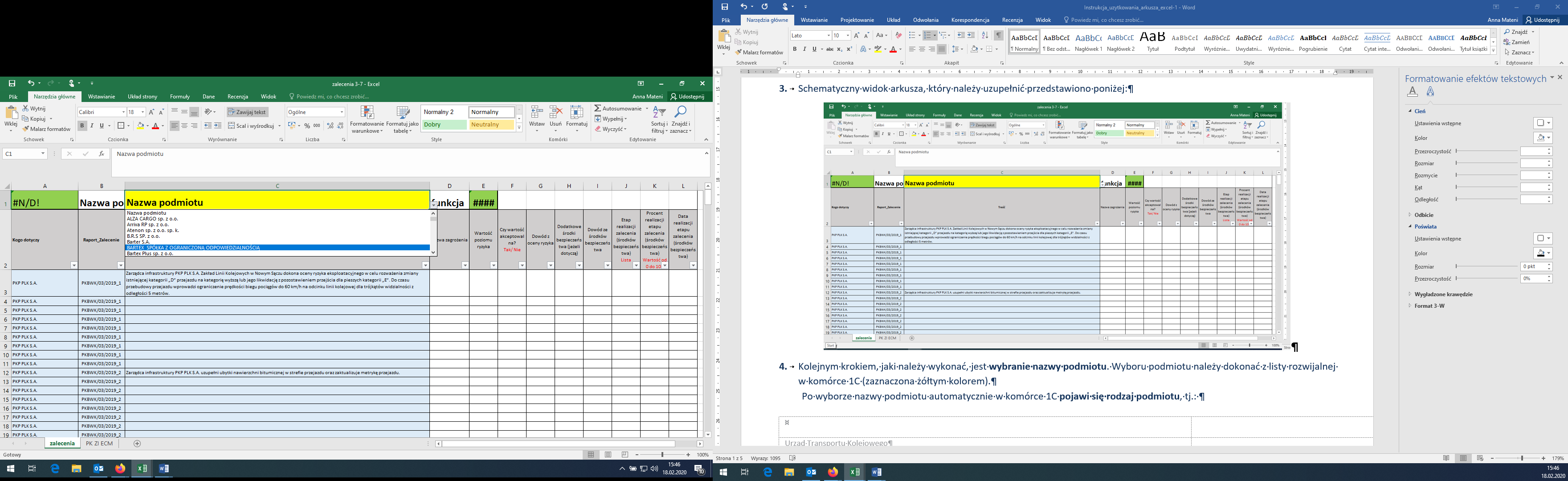 Po wyborze nazwy podmiotu automatycznie w komórce 1E pojawi się rodzaj podmiotu, tj.: PK – certyfikowany przewoźnik kolejowy, ZI – autoryzowany zarządca infrastruktury, ECM – podmiot odpowiedzialny za utrzymanie, oraz nada się ID podmiotu (w komórce 1A).UWAGA: z nazw podmiotów usunięto cudzysłowy i znaki specjalne. W przypadku pełnienia przez podmiot kilku funkcji w komórce pojawią się wszystkie ze znakiem „plus”. Przykładowo gdy podmiot jest przewoźnikiem i podmiotem odpowiedzialnym za utrzymanie w komórce 1E – pojawi się zapis „PK+ECM”.Kolejnym krokiem, jaki należy wykonać jest wybranie w komórce 2A za pomocą listy rozwijalnej rodzaju podmiotu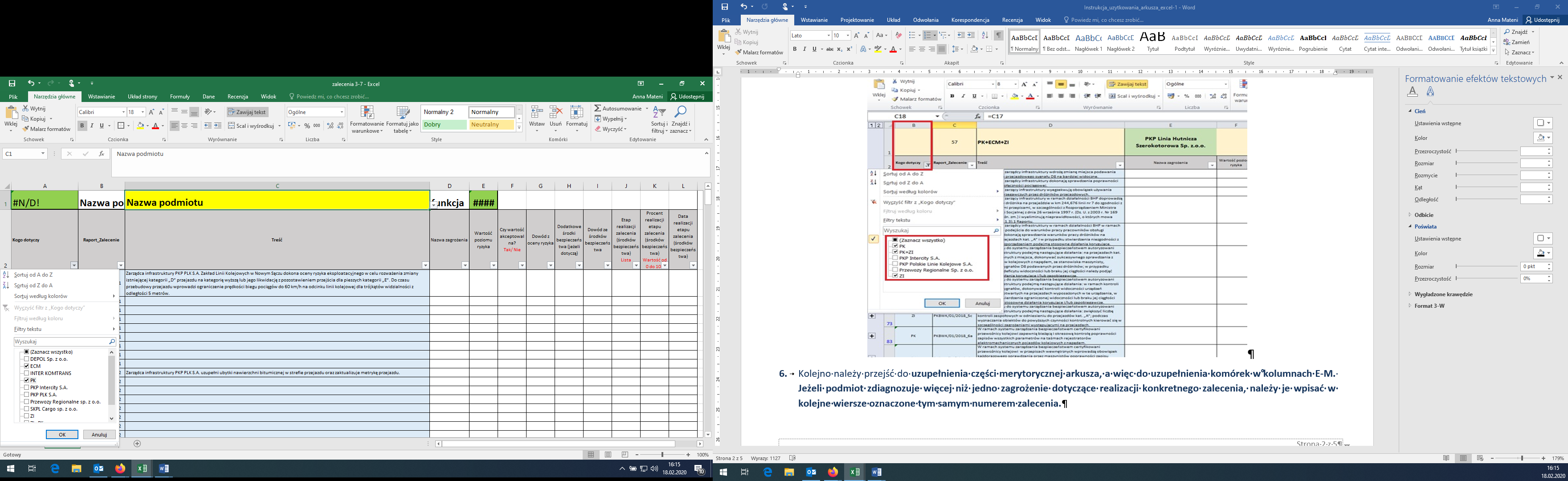 Niektóre z zaleceń kierowane są do konkretnych spółek, np.  PKP Intercity S.A., PKP Polskie Linie Kolejowe S.A., Przewozy Regionalne sp. z o.o.Należy zaznaczyć wszystkie dotyczące danego podmiotu funkcje, zgodnie z określonymi w komórce E1. Poniżej przedstawiono przykład podmiotu będącego przewoźnikiem kolejowym (PK) i podmiotem odpowiedzialnym za utrzymanie (ECM).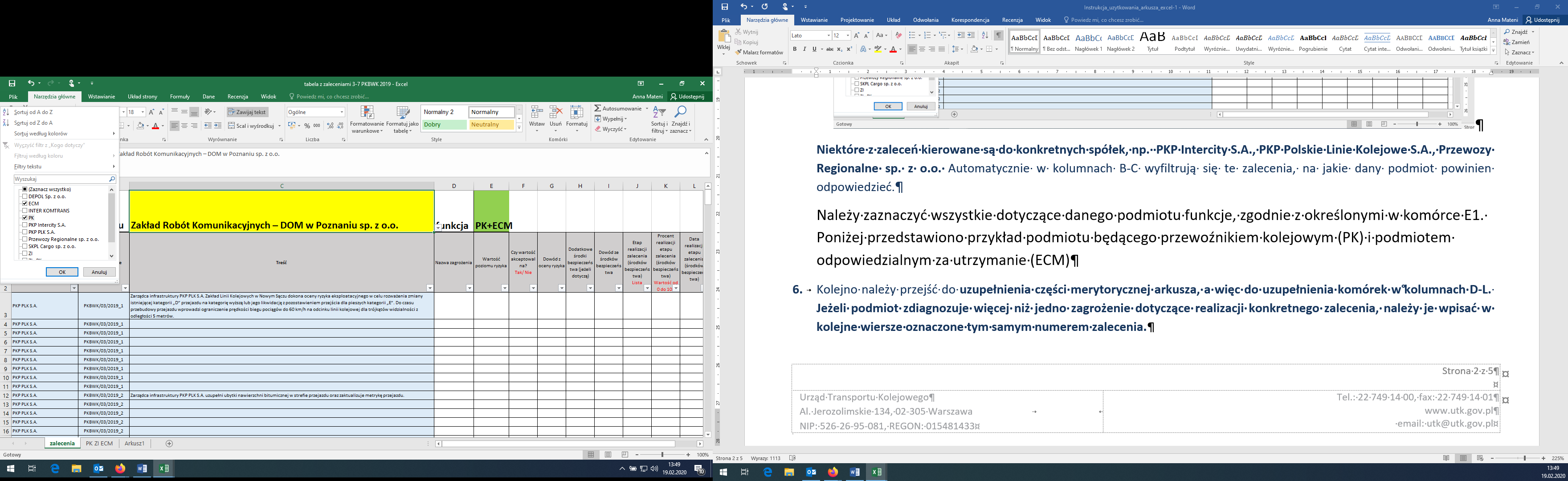 Kolejno należy przejść do uzupełnienia części merytorycznej arkusza, a więc do uzupełnienia komórek w kolumnach D-L. Jeżeli podmiot zdiagnozuje więcej niż jedno zagrożenie dotyczące realizacji konkretnego zalecenia, należy je wpisać w kolejne wiersze oznaczone tym samym numerem zalecenia.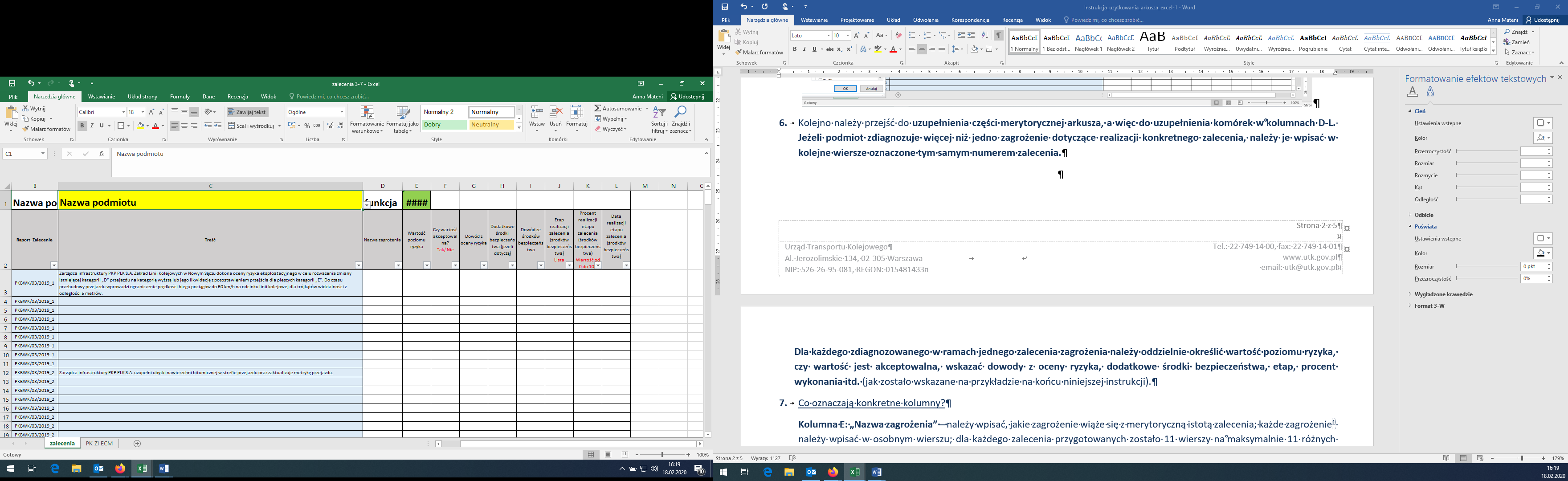 Dla każdego zidentyfikowanego w ramach jednego zalecenia zagrożenia należy oddzielnie określić wartość poziomu ryzyka, czy wartość jest akceptowalna, wskazać dowody z oceny ryzyka, dodatkowe środki bezpieczeństwa, etap, procent wykonania itd. (jak zostało wskazane na przykładzie na końcu niniejszej instrukcji).Co oznaczają konkretne kolumny?Kolumna D: „Nazwa zagrożenia” – należy wpisać, jakie zagrożenie wiąże się z merytoryczną istotą zalecenia; każde zagrożenie należy wpisać w osobnym wierszu; dla każdego zalecenia przygotowanych zostało 11 wierszy na maksymalnie 11 różnych zagrożeń (jeśli podmiot tyle planuje wyszczególnić) – w przypadku, gdy podmiot przewidzi więcej niż 11 zagrożeń i ilość ta będzie niewystarczająca należy zgłosić ten fakt na maila zalecenia@utk.gov.pl i zostanie przesłany Państwu arkusz excel z większą liczbą wierszy przewidzianych na wyszczególnienie zagrożeń;Jeżeli dany podmiot już wcześniej identyfikował zagrożenia i wdrażał środki odpowiednie dla danego zalecenia, jak najbardziej możliwe jest ich tutaj ponowne przywołanie, niemniej należy mieć na uwadze aktualność konkretnych ustaleń i czas w którym były podejmowane.Kolumna E: „Wartość poziomu ryzyka” – należy wskazać wartość poziomu ryzyka wycenioną zgodnie z przyjętą w spółce procedurą SMS/MMS;Kolumna F: „Czy wartość jest akceptowalna” – z listy rozwijalnej należy wybrać opcję „TAK” lub „NIE” biorąc pod uwagę przeprowadzoną ocenę ryzyka przy założonych środkach bezpieczeństwa;Kolumna G: „Dowód z oceny ryzyka” – należy wpisać nazwę zapisu (dla zapisu musi być zapewniona identyfikowalność np. zgodnie z wewnętrznymi procedurami) w systemie, który zawiera informację z kolumn E-G;Kolumna H: „Dodatkowe środki bezpieczeństwa (jeżeli dotyczą)”;Kolumna I: „Dowód ze środków bezpieczeństwa” – należy wpisać nazwę zapisu w systemie, który odzwierciedla zapis w kolumnie I (np. cele bezpieczeństwa na rok …, program poprawy bezpieczeństwa, karta działań korygujących/zapobiegawczych);Kolumna J: „Etap realizacji zalecenia (środków bezpieczeństwa)” – z listy rozwijalnej należy wybrać jedną z 4 opcji:„zrealizowano” - należy podać w zwięzłej formie, jakie działania zostały podjęte przez przedsiębiorstwo, wskazując ostateczny termin, w którym zostało zrealizowane zalecenie oraz wymienić dowody podjętych działań;„w trakcie realizacji” – należy podać w zwięzłej formie, jakie działania zostały podjęte przez przedsiębiorstwo, a jakie oczekują jeszcze na realizację, podać planowany harmonogram realizacji z wyznaczoną ostatecznie datą wdrożenia zalecenia;„podjęto działania alternatywne” – należy wskazać działania alternatywne, które przedsiębiorstwo podjęło lub podejmie w danym obszarze wraz z terminem, w którym działania zostały lub zostaną wdrożone;„nie dotyczy” – należy wskazać przyczynę braku realizacji zalecenia w kolumnie E;Kolumna K: „Procent realizacji etapu zalecenia (środków bezpieczeństwa)” – jeśli w poprzedniej kolumnie „etap realizacji zalecenia” wskazano jako: „zrealizowano” - procent realizacji automatycznie uzupełni nadając liczbę „100%”; „w trakcie realizacji” – należy wpisać liczbę z przedziału od 0% do 99%;„podjęto działania alternatywne” – należy wpisać liczbę z przedziału od 0% do 100%;„nie dotyczy” – wpisując jakąkolwiek liczbę z przedziału od 0 do 100% wyskoczy automatycznie komunikat „wynik nie będzie brany pod uwagę Etap – nie dotyczy” – komórkę pozostawia się wówczas pustą;Kolumna L: „Data realizacji etapu zalecenia (środków bezpieczeństwa)” – powinna odnosić się do zagrożenia, które będą w pełni zrealizowane lub będą w pełni kontrolowały poziom ryzyka; jeżeli w ramach jednego zagrożenia przewiduje się kilka środków bezpieczeństwa to data musi dotyczyć realizacji ostatniego środka bezpieczeństwa;Jeśli w kolumnie J „etap realizacji zalecenia” etap wskazano jako: „zrealizowano” – data realizacji nie powinna być datą późniejszą niż dzień, w którym uzupełnia się plik excel; „w trakcie realizacji” – należy wpisać planowaną datę realizacji zalecenia późniejszą niż dzień uzupełnienia pliku excel;„podjęto działania alternatywne” – należy wpisać planowaną datę realizacji zalecenia późniejszą niż dzień uzupełnienia pliku excel;„nie dotyczy” – wpisując jakąkolwiek datę przeszłą, teraźniejszą lub przyszłą wyskoczy automatycznie komunikat „należy wprowadzić poprawną datę zrealizowania” – komunikat ten należy wówczas zignorować a pole w kolumnie M pozostawić puste analogicznie jak przy uzupełnianiu procentu realizacji.Po wypełnieniu tabeli należy zweryfikować czy wszystkie komórki zostały poprawnie wypełnione oraz zapisać plik i przesłać go w formie edytowalnej na specjalnie utworzony w tym celu adres mailowy zalecenia@utk.gov.pl.PRZYKŁAD POPRAWNIE UZUPEŁNIONEGO ZALECENIA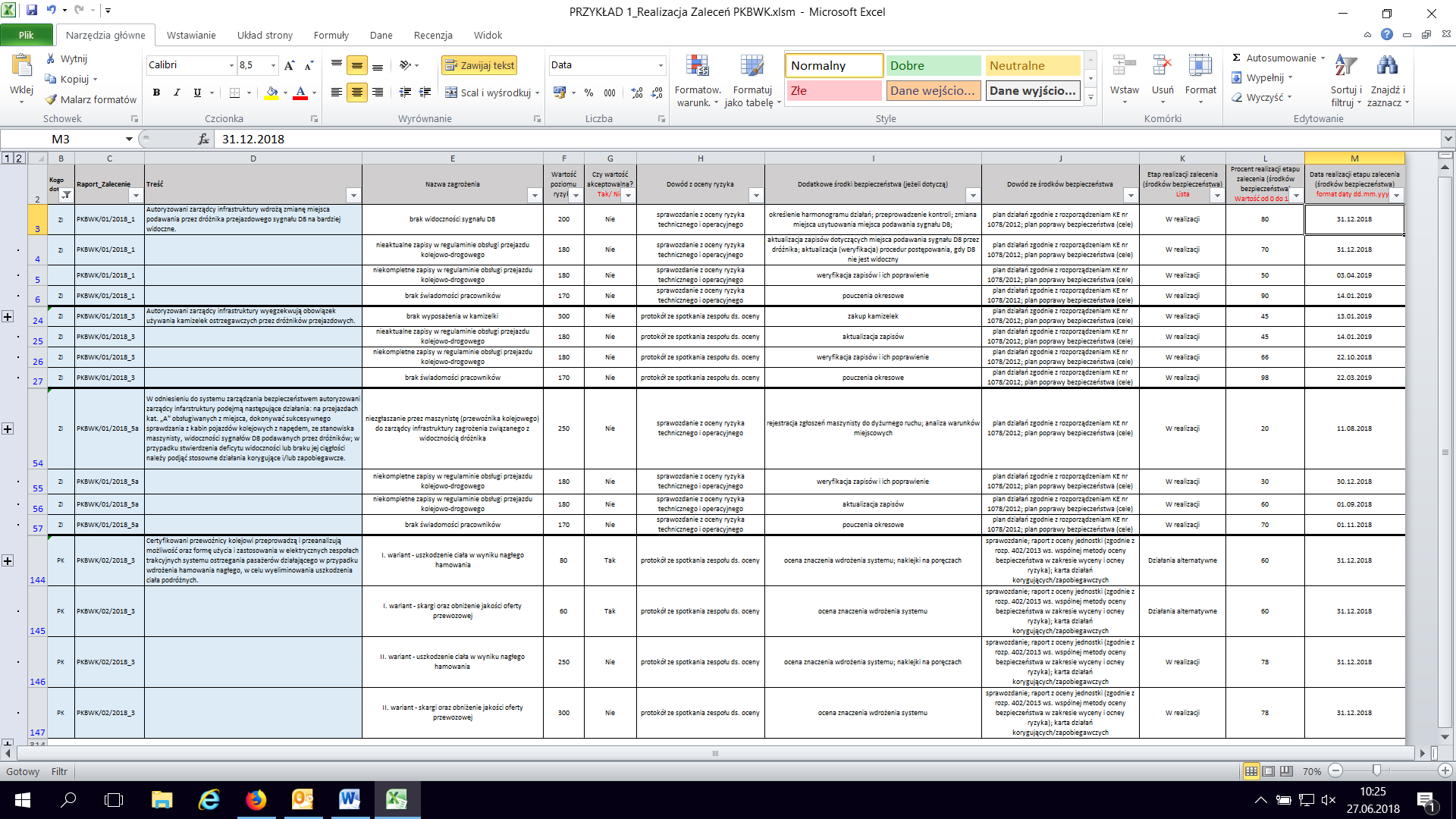 W razie ewentualnych wątpliwości lub dalszych wyjaśnień proszę o kontakt z sekretariatem Departamentu Monitorowania i Bezpieczeństwa  (22) 749 14 60